A l'attention des clubs, des référents des écoles d'arbitrage, Le jeudi 12 février 2023 de 19h00 à 21h00, la Ligue Nouvelle Aquitaine et la Ligue Auvergne Rhône Alpes vous proposent un webinaire sur l'utilisation de la vidéo au service de l'arbitrage.Intervenants : Boris THIEBAULT (CTF AURA et Fred GUIRAO CTF Nouvelle Aquitaine)Lien de connexion : https://conference-ffhandball.zoom.us/j/99257263153Les liens des prochaines soirées sur l'arbitrage seront diffusés sur la page Facebook de la Ligue Nouvelle Aquitaine. Je ne manquerai pas de vous les communiquer.Webinaire : Les jeudis de l’Arbitrage Mise en place de Webinaires à thème sur la période de janvier à juin 2023 à destination de l’ensemble des clubs. ✓Jeudi 12 janvier 2023 : Le parcours du Juge Arbitre Jeune. ✓ Jeudi Février 2023 : La vidéo au service de l’Arbitrage (Webinaire en Co-organisation avec la Ligue Aura).✓ Jeudi 9 mars 2023 : Le rôle de l’Accompagnateur et de l’Animateur Ecole Arbitrage (Les outils).✓ Jeudi 6 avril 2023 : Les règles du jeu au Beach Handball – Comment devenir arbitre de Beach avec David Monllor.✓ Mai 2023 (date à définir) : L’arbitre de Haut niveau (image et représentation) et retour d’expérience sur la mise en place des nouvelles règles avec un Arbitre de Haut Niveau. 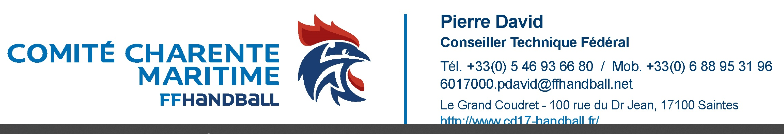 